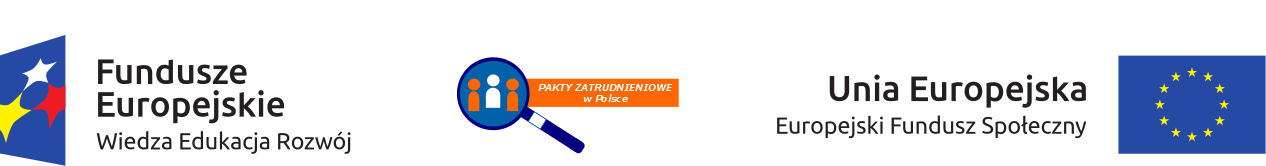 LISTA OSÓB ZAKWALIFIKOWANYCHdo udziału w projekcie „Pakty Zatrudnieniowe w Polsce” – drugi nabór wniosków realizowanego  w ramach Programu Operacyjnego Wiedza Edukacji Rozwój - Działanie 4.3 Współpraca ponadnarodowa  Biuro projektu: Szczecińska Fundacja Talent-Promocja-Postęp al. Wojska Polskiego 69, 70-478 Szczecin tel. 91 433 00 84,            e-mail sekretariat@fundacjatpp.pl; www.fundacja tpp.pl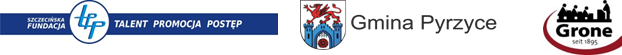 Projekt współfinansowany ze Środków Unii Europejskiej w ramach Europejskiego Funduszu SpołecznegoLp.Imię i nazwisko kandydataNumer kwestionariusza zgłoszeniowego1.Andrzej Borowicki 30/20172.Karolina Graciszewska39/20173.Ryszard Jaroszewski44/20174.Dorota Kasiuk31/20175.Jarosław Paczkowski32/20176.Iwona Plonder34/20177.Grzegorz Pulczyński38/20178.Tadeusz Sarnicki37/20179.Jan Stasiak 29/201710.Krzysztof Stawiński33/201711.Krzysztof Wencel43/201712.Krystyna Zakrzewska35/201713.Alicja Żmijewska40/2017